                              государственное бюджетное общеобразовательное учреждение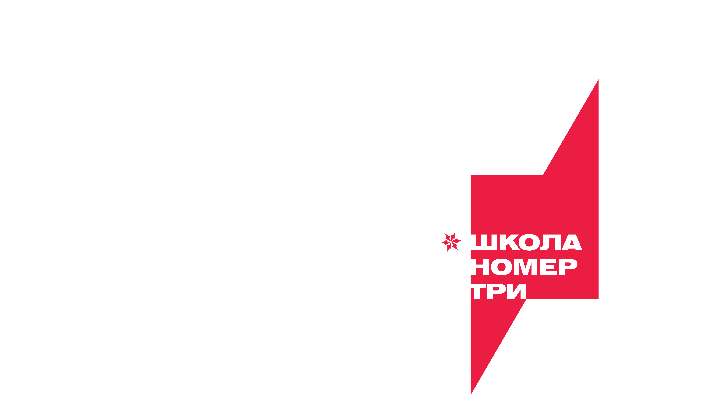 Ненецкого автономного округа «Средняя школа № 3»(ГБОУ НАО «СШ № 3»)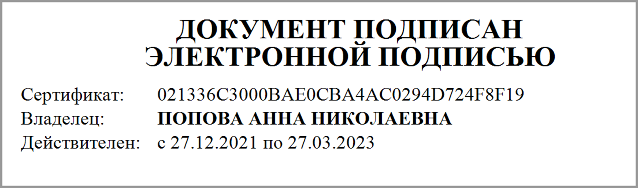 Рабочая программапо обществознаниюдля обучающихся 6 классов2022 годПояснительная запискаРабочая программа на 2022-2023 учебный год по предмету «Обществознание» в 6 классах составлена на основе авторской  программы под редакцией Л.Н. Боголюбова (Обществознание. Рабочие программы. Предметная линия учебников под редакцией Л. Н. Боголюбова. 5 – 9 классы: пособие для учителя общеобразоват. организаций / [Л. Н. Боголюбов, Н. И. Городецкая, Л. Ф. Иванова и др.], - М.: Просвещение,  2020, в соответствии с требованиями Федерального государственного образовательного  стандарта основного общего образования и основной  образовательной программы  основного общего образования ГБОУ НАО «СШ № 3».     Содержание рабочей программы по предмету «Обществознание » будет реализовано на основе учебника Обществознание. 6 класс: учеб. для общеобразоват. Организаций/ Боголюбов Л.Н. и др. М.: Просвещение, 2020       Согласно учебному плану  на изучение предмета «Обществознание» в 6 классе выделен 1 час в неделю, что составляет 34 часа в год.Планируемые результаты обучения и освоения содержания курса обществознания 6 класса. Требования к результатам обучения предполагают реализацию деятельностного, компетентностного и личностно ориентированного подходов в процессе усвоения программы, что в конечном итоге обеспечит овладение учащимися знаниями, различными видами деятельности и умениями, их реализующими.Личностные результаты:  осознание своей идентичности как гражданина страны, члена семьи, этнической и религиозной группы, локальной и региональной общности;освоение гуманистических традиций и ценностей современного общества, уважение прав и свобод человека;осмысление социально-нравственного опыта предшествующих поколений, способность к определению своей позиции и ответственному поведению в современном обществе;понимание культурного многообразия мира, уважение к культуре своего и других народов, толерантность.Метапредметные результаты Регулятивные УУДУмение самостоятельно определять цели обучения, ставить и формулировать новые задачи в учебе и познавательной деятельности, развивать мотивы и интересы своей познавательной деятельности. Обучающийся сможет:анализировать существующие и планировать будущие образовательные результаты;идентифицировать собственные проблемы и определять главную проблему;выдвигать версии решения проблемы, формулировать гипотезы, предвосхищать конечный результат;ставить цель деятельности на основе определенной проблемы и существующих возможностей;формулировать учебные задачи как шаги достижения поставленной цели деятельности;Умение самостоятельно планировать пути достижения целей, в том числе альтернативные, осознанно выбирать наиболее эффективные способы решения учебных и познавательных задач. Обучающийся сможет:определять необходимые действие(я) в соответствии с учебной и познавательной задачей и составлять алгоритм их выполнения;обосновывать и осуществлять выбор наиболее эффективных способов решения учебных и познавательных задач;определять/находить, в том числе из предложенных вариантов, условия для выполнения учебной и познавательной задачи;выбирать из предложенных вариантов и самостоятельно искать средства/ресурсы для решения задачи/достижения цели;составлять план решения проблемы (выполнения проекта, проведения исследования).Умение соотносить свои действия с планируемыми результатами, осуществлять контроль своей деятельности в процессе достижения результата, определять способы действий в рамках предложенных условий и требований, корректировать свои действия в соответствии с изменяющейся ситуацией. Обучающийся сможет:определять совместно с педагогом и сверстниками критерии планируемых результатов и критерии оценки своей учебной деятельности;отбирать инструменты для оценивания своей деятельности, осуществлять самоконтроль своей деятельности в рамках предложенных условий и требований;оценивать свою деятельность, аргументируя причины достижения или отсутствия планируемого результата;находить достаточные средства для выполнения учебных действий в изменяющейся ситуации и/или при отсутствии планируемого результата;устанавливать связь между полученными характеристиками продукта и характеристиками процесса деятельности и по завершении деятельности предлагать изменение характеристик процесса для получения улучшенных характеристик продукта;сверять свои действия с целью и, при необходимости, исправлять ошибки самостоятельно.Умение оценивать правильность выполнения учебной задачи, собственные возможности ее решения. Обучающийся сможет:определять критерии правильности (корректности) выполнения учебной задачи;анализировать и обосновывать применение соответствующего инструментария для выполнения учебной задачи;свободно пользоваться выработанными критериями оценки и самооценки, исходя из цели и имеющихся средств, различая результат и способы действий;оценивать продукт своей деятельности по заданным и/или самостоятельно определенным критериям в соответствии с целью деятельности.Владение основами самоконтроля, самооценки, принятия решений и осуществления осознанного выбора в учебной и познавательной. Обучающийся сможет:наблюдать и анализировать собственную учебную и познавательную деятельность и деятельность других обучающихся в процессе взаимопроверки;соотносить реальные и планируемые результаты индивидуальной образовательной деятельности и делать выводы;принимать решение в учебной ситуации и нести за него ответственность;самостоятельно определять причины своего успеха или неуспеха и находить способы выхода из ситуации неуспеха.Познавательные УУДУмение определять понятия, создавать обобщения, устанавливать аналогии, классифицировать, самостоятельно выбирать основания и критерии для классификации, устанавливать причинно-следственные связи, строить логическое рассуждение, умозаключение (индуктивное, дедуктивное, по аналогии) и делать выводы. Обучающийся сможет:выделять общий признак двух или нескольких предметов или явлений и объяснять их сходство;объединять предметы и явления в группы по определенным признакам, сравнивать, классифицировать и обобщать факты и явления;выделять явление из общего ряда других явлений;строить рассуждение на основе сравнения предметов и явлений, выделяя при этом общие признаки;излагать полученную информацию, интерпретируя ее в контексте решаемой задачи;делать вывод на основе критического анализа разных точек зрения, подтверждать вывод собственной аргументацией или самостоятельно полученными данными.Умение создавать, применять и преобразовывать знаки и символы, модели и схемы для решения учебных и познавательных задач. Обучающийся сможет:обозначать символом и знаком предмет и/или явление;определять логические связи между предметами и/или явлениями, обозначать данные логические связи с помощью знаков в схеме;строить модель/схему на основе условий задачи и/или способа ее решения;строить схему, алгоритм действия, исправлять или восстанавливать неизвестный ранее алгоритм на основе имеющегося знания об объекте, к которому применяется алгоритм.Смысловое чтение. Обучающийся сможет:находить в тексте требуемую информацию (в соответствии с целями своей деятельности);ориентироваться в содержании текста, понимать целостный смысл текста, структурировать текст;устанавливать взаимосвязь описанных в тексте событий, явлений, процессов;резюмировать главную идею текста.Развитие мотивации к овладению культурой активного использования поисковых систем. Обучающийся сможет:определять необходимые ключевые поисковые слова и запросы;осуществлять взаимодействие с электронными поисковыми системами;формировать множественную выборку из поисковых источников для объективизации результатов поиска;соотносить полученные результаты поиска со своей деятельностью.Коммуникативные УУДУмение организовывать учебное сотрудничество и совместную деятельность с учителем и сверстниками; работать индивидуально и в группе: находить общее решение и разрешать конфликты на основе согласования позиций и учета интересов; формулировать, аргументировать и отстаивать свое мнение. Обучающийся сможет:определять возможные роли в совместной деятельности;играть определенную роль в совместной деятельности;принимать позицию собеседника, понимая позицию другого, различать в его речи: мнение (точку зрения), доказательство (аргументы), факты; гипотезы, аксиомы, теории;определять свои действия и действия партнера, которые способствовали или препятствовали продуктивной коммуникации;строить позитивные отношения в процессе учебной и познавательной деятельности;корректно и аргументировано отстаивать свою точку зрения, в дискуссии уметь выдвигать контраргументы, перефразировать свою мысль (владение механизмом эквивалентных замен);критически относиться к собственному мнению, с достоинством признавать ошибочность своего мнения (если оно таково) и корректировать его;предлагать альтернативное решение в конфликтной ситуации;выделять общую точку зрения в дискуссии;договариваться о правилах и вопросах для обсуждения в соответствии с поставленной перед группой задачей;организовывать учебное взаимодействие в группе (определять общие цели, распределять роли, договариваться друг с другом и т. д.);устранять в рамках диалога разрывы в коммуникации, обусловленные непониманием/неприятием со стороны собеседника задачи, формы или содержания диалога.Умение осознанно использовать речевые средства в соответствии с задачей коммуникации для выражения своих чувств, мыслей и потребностей для планирования и регуляции своей деятельности; владение устной и письменной речью, монологической контекстной речью. Обучающийся сможет:определять задачу коммуникации и в соответствии с ней отбирать речевые средства;отбирать и использовать речевые средства в процессе коммуникации с другими людьми (диалог в паре, в малой группе и т. д.);представлять в устной или письменной форме развернутый план собственной деятельности;соблюдать нормы публичной речи, регламент в монологе и дискуссии в соответствии с коммуникативной задачей;высказывать и обосновывать мнение (суждение) и запрашивать мнение партнера в рамках диалога;принимать решение в ходе диалога и согласовывать его с собеседником.Формирование и развитие компетентности в области использования информационно-коммуникационных технологий (далее – ИКТ). Обучающийся сможет:целенаправленно искать и использовать информационные ресурсы, необходимые для решения учебных и практических задач с помощью средств ИКТ;выделять информационный аспект задачи, оперировать данными, использовать модель решения задачи;использовать компьютерные технологии (включая выбор адекватных задаче инструментальных программно-аппаратных средств и сервисов) для решения информационных и коммуникационных учебных задач, в том числе: проектная деятельность, написание докладов, рефератов.Предметные результаты:	 Ученик научится:Загадка человека.относительно целостному представлению об обществе и человеке, о сферах и областях общественной жизни, механизмах и регуляторах деятельности людей;получит знание ряда ключевых понятий об основных социальных объектах; умение объяснять с опорой на эти понятия явления социальной действительности;получит знания, умения и ценностные установки, необходимые для сознательного выполнения подростками основных социальных ролей в пределах своей дееспособности;понимать что нужно человеку, чтобы он рос и развивался как личность.В повседневной жизни и при изучении других предметов:осознавать свою принадлежность к обществу.Найти свое увлечение Выявлять свои потребности.Человек и его деятельность.понимание побудительной роли мотивов в деятельности человека, места ценностей в мотивационной структуре личности, их значения в жизни человека и развитии общества; знание особенностей труда как одного из основных видов деятельности человека, основных требований трудовой этики в современном обществе, правовых норм, регулирующих трудовую деятельность несовершеннолетних;понимание значения трудовой деятельности для личности и для общества;В повседневной жизни и при изучении других предметов:.Оценивать себя и свои способности, искать путь к самосовершенствованию, применять полученные знания в своей деятельности. понимание побудительной роли мотивов в деятельности человека, места ценностей в мотивационной структуре личности, их значения в жизни человека и развитии общества;Человек среди людей.понимание значения коммуникации в межличностном общении;умение взаимодействовать в ходе выполнения групповой работы, вести диалог, участвовать в дискуссии, аргументировать собственную точку зрения;знакомство с отдельными приемами и техниками преодоления конфликтов.знание новых возможностей для коммуникации в современном обществе; умение использовать современные средства связи и коммуникации для поиска и обработки необходимой социальной информации;знание определяющих признаков коммуникативной деятельности в сравнении с другими видами деятельности;В повседневной жизни и при изучении других предметов:понимание значения коммуникации в межличностном общении;эффективно строить коммуникативные отношения с другими людьми.Ценить и уважать семью и семейные ценности.Обучающийся получит возможность научиться:Пониманию, что нужно, чтобы стать полноценной личностью.Преодолевать конфликты в отношенияхпониманию значения трудовой деятельности для личности и для общества;пониманию значения учебной деятельности как основного вида деятельности школьникаРабота с детьми ОВЗПрограмма составлена с учётом специфики обучающихся с ОВЗ. Для данной категории обучающихся характерны: сниженный уровень познавательной деятельности; недостаточная сформированность предпосылок к усвоению новых знаний и предметных понятий; отсутствие умения самостоятельно сравнивать, обобщать, классифицировать новый учебный материал без специальной педагогической поддержки; трудности при составлении письменных ответов. У многих обучающихся недостаточно развиты навыки чтения, образно-эмоциональная речевая деятельность.Программа по обществознанию для учащихся с ОВЗ предусматривает овладение знаниями в объеме базовой программы обязательного учебного курса по обществознанию, единого для общеобразовательных учреждений Российской Федерации.Организация коррекционно-развивающего образовательного процессаКоррекционно-развивающий образовательный процесс регламентируется Типовым базисным планом образовательного учреждения, утвержденным программами Министерства образования Российской Федерации, программами для массовых классов. Обучение для детей с ОВЗ обучающихся в 8 классах организуется по учебникам массовых общеобразовательных классов. Фронтальное коррекционно-развивающее обучение осуществляется учителем на всех уроках и должно обеспечить усвоение учебного материала в соответствии с государственным образовательным стандартом.Основными задачами коррекционно-развивающего обучения являются:-активизация познавательной деятельности учащихся;- повышение уровня их умственного развития;- нормализация учебной деятельности;-коррекция недостатков эмоционально-личностного и социального развития;-социально-трудовая адаптация.Среди коррекционных задач особо выделяются и следующие:- развивать познавательную активность детей (достигается реализацией принципа доступности учебного материала, обеспечением «эффекта новизны» при решении учебных задач);- развивать общеинтеллектуальные умения: приемы анализа, сравнения, обобщения, навыки группировки и классификации;- осуществлять нормализацию учебной деятельности, воспитывать навыки самоконтроля, самооценки;- развивать словарь, устную монологическую речь детей в единстве с обогащением ребенка знаниями и представлениями об окружающей действительности;- осуществлять психокоррекцию поведения ребенка;- проводить социальную профилактику, формировать навыки общения, правильного поведенияСодержание тем  учебного курса.Знакомство с курсом «Обществознание. 6 класс». Цели, задачи изучения предмета. Структура, особенности содержания учебника (1ч.)Глава I. Загадка человека 10 часовЧто такое наследственность. Наследственность – биологическая сущность всех людей. Можно ли влиять на наследственность. Личность. Индивидуальность. Сознание. Деятельность. Общение. Сильная личность. Легко ли быть подростком. Отрочество. Самостоятельно и ее польза и вред.  Нужны ли сегодня рыцари. Потребности. Способности. Внутренний мир человека. Возможности человека. Ограниченные возможности. Необычный театр. Как расширить границы своих возможностей. Важная сторона отношений. Чтобы сотворить чудо. Мир увлечений. Что такое свободное время. Свободное время и занятия физкультурой. Свободное время и телефон, телевизор, компьютер. Что такое хобби. Практикум по теме «загадка человека»Глава II. Человек и его деятельность  (9 часов)Деятельность человека. «птицу узнают по полету, а человека по работе». Основные формы деятельности человека. Труд основа жизни человека. Каким бывает труд. Что создается трудом. Как оценивается труд. Богатство. Учение – деятельность школьника. Школьное образование. Ступени образования. Образование и школа в прошлые времена. Учиться и научиться. Самообразование. Новые возможности. Познание мира и самого себя. Зачем нужна самооценка. На пути к самосовершенствованию. Познание себя и правильная самооценка. Практикум по главе «человек и его деятельностьГлава III. Человек среди людей (12 часов) Общение с окружающими. Межличностные отношения. Чувства в межличностных отношениях. Виды межличностных отношений. Общение. Как люди общаются. Цели общения. Особенности общения со сверстниками, старшими и младшими. «слово – серебро, молчание – золото». Человек в группе. Какими бывают группы. Группы, которые мы выбираем. Кто может быть лидером. Что можно, чего нельзя и что за это бывает. Поощрения и наказания. С какой группой тебе по пути. Отношения со сверстниками. Какой ты друг. Конфликты в межличностных отношениях. Как возникают конфликты.  Варианты поведения в конфликтах.  Варианты исхода конфликта. Семья и семейные отношения. Виды семей. Конфликт поколений. Семейные традиции. Итоговое повторение и обобщение материала курса обществознания (2 часа)3.Тематическое планирование Календарно-тематическое планирование «Обществознание» 6 классСОГЛАСОВАНО
на МО учителей историиГБОУ НАО «СШ № 3»
(протокол от 30.08.2022 № 1)УТВЕРЖДЕНО
директор ГБОУ НАО «СШ № 3»
приказ от 30.08.2022 № 137№ТемаКоличествочасовКоличествоконтрольных работ1Введение12Глава I. Загадка человека1013Глава II. Человек и его деятельность1014Глава III. Человек среди людей.1115Итоговое повторение211Итого:344№ п.п№ темы № темы Раздел, количество часов, тема урокаДатапроведенияурокаДатапроведенияурокаД/ЗВведение (1ч.)Введение (1ч.)Введение (1ч.)Введение (1ч.)планФакт1.1.Ведение. Что изучает обществознание. Как работать с учебником.Читать стр. 5-8Глава I. Загадка человека (10 часов)Глава I. Загадка человека (10 часов)Глава I. Загадка человека (10 часов)Глава I. Загадка человека (10 часов)Глава I. Загадка человека (10 часов)Глава I. Загадка человека (10 часов)1.1.Принадлежность  двум мирамПараграф 12.2.Человек – личностьПараграф 2, подготовить краткий рассказ о сильной личности3.3.Человек – личностьПараграф 24.4.Отрочество – особая пора Параграф 35.5.Потребности и способности человекаПараграф 4, ответить на вопрос «Как влияют потребности человека на развитие общества»6.6.Потребности и способности человекаПараграф 47.7.Когда возможности ограниченыПараграф 58.8.Когда возможности ограниченыПараграф 5дистанционно9.9.Мир увлеченийПараграф 611.10.10.Практическая  « Человек загадка»Повторение121.1.Деятельность человекаПараграф 7132.2.Деятельность человекаПараграф 7143.3.Труд – основа жизниПараграф 8, презентация о любой профессии154.4.Труд - основа жизниПараграф 8165.5.Учение – деятельность школьника.Параграф 9, рассказ о картине на стр. 7817.6.6.Учение – деятельность школьникаПараграф 9187.7.Познание человеком мира и себя Параграф 10, нарисовать свой автопортрет и описать его19.88Познание человеком мира и себяПараграф 10, подготовиться к с/р209.9.Повторение «Человек среди людей»Параграф 10, подготовиться к с/р2110.10.Практикум «Человек среди людей»Глава III. Человек среди людей.(11 часов)Глава III. Человек среди людей.(11 часов)Глава III. Человек среди людей.(11 часов)Глава III. Человек среди людей.(11 часов)Глава III. Человек среди людей.(11 часов)Глава III. Человек среди людей.(11 часов)221.Отношения с окружающимиОтношения с окружающими22.02.2022 -6А22.02.2022 - 6Б26.02.2022 -6В22.02.2022 -6А22.02.2022 - 6Б26.02.2022 -6ВПараграф 11232.Отношения с окружающимиОтношения с окружающими01.03.2022 -6А01.03.2022 - 6Б02.03.2022 -6В01.03.2022 -6А01.03..2022 - 6Б02.03.2022 -6ВПараграф 11243.ОбщениеОбщение12.03.2022 -6А12.03.2022 - 6Б09.03.2022 -6В12.03.2022 -6А12.03..2022 - 6Б09.03.2022 -6ВПараграф 12254.Человек в группеЧеловек в группеПараграф 13265.Человек в группеЧеловек в группеПараграф 13276.Игра «Мы, ребята, деловые!» (Финансовая грамотность) Игра «Мы, ребята, деловые!» (Финансовая грамотность) Параграф 13287.Отношения со сверстникамиОтношения со сверстникамиПараграф 14298.Конфликты в межличностных отношенияхКонфликты в межличностных отношенияхПараграф 15309.Конфликты в межличностных отношенияхКонфликты в межличностных отношенияхПараграф 153110.Семья и семейные отношенияСемья и семейные отношенияПараграф 163211.Практикум по главе « Человек среди людей»Практикум по главе « Человек среди людей»Повторение и обобщение (2 часа)Повторение и обобщение (2 часа)Повторение и обобщение (2 часа)Повторение и обобщение (2 часа)Повторение и обобщение (2 часа)Повторение и обобщение (2 часа)19.05.202033.1Контрольная работа по теме  « Человек и общество»Контрольная работа по теме  « Человек и общество»34.2.Обобщение и систематизация знаний « Человек и общество»Обобщение и систематизация знаний « Человек и общество»